Howard Elementary HPSA At-A-Glance Calendar 2015 – 2016The calendar will be updated as events are planned.  Updates will be posted on the HPSA web page.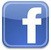 Like us on FacebookTo keep up with the latest eventAugust27Howard Elementary Open House 4:30 – 6:00 pmSeptember1First Day of School8HPSA Meeting 6:30 pm in the Library    FREE Childcare30The Chip Shoppe Fall Fundraiser kicks off!October1Dinner & A Show!  HPSA sponsored Potluck 5:00 pm    Followed by Fall Into Reading skit & activities 6:00 pm6HPSA Meeting 6:30 pm in the Library    FREE Childcare15The Chip Shoppe fundraiser order forms are due!22Scholastic Book Fair (4:00 – 7:30 PM)27Scholastic Book Fair (4:00 – 7:30 PM)29Scholastic Book Fair (8:00 – 11:30 AM)November3HPSA Meeting 6:30 pm in the Library    FREE Childcare17Chip Shoppe fundraiser pick up 3:00 – 5:30 pmDecember1HPSA Meeting 6:30 pm in the Library    FREE ChildcareJanuary12HPSA Meeting 6:30 pm in the Library    FREE ChildcareFebruary2HPSA Meeting 6:30 pm in the Library    FREE Childcare11Scholastic Book Fair (4:00 – 7:30 PM)16Scholastic Book Fair (4:00 – 7:30 PM)March1HPSA Meeting 6:30 pm in the Library    FREE ChildcareApril5HPSA Meeting 6:30 pm in the Library    FREE ChildcareMay3HPSA Meeting 6:30 pm in the Library    FREE Childcare